PEST megye 11.számú egyéni választókerület (Dabas) eredményeJegyzőkönyvA szavazatok száma jelöltenkéntA választókerületben a választás eredményesA szavazókörök eredményeiORSZÁGGYŰLÉSI KÉPVISELŐK VÁLASZTÁSA
2014. április. 6A névjegyzékben és a mozgóurnát igénylő választópolgárok jegyzékében lévő választópolgárok számaÁtjelentkezett választópolgárok számaA külképviseleti névjegyzékben szereplő választópolgárok számaA választópolgárok száma összesenAEBECEEE 82 205  779  209  83 193 A szavazókörben megjelent választópolgárok számaÁtjelentkezéssel és külképviseleten szavazók beérkezett borítékjainak számaA szavazó választópolgárok száma összesenFEIEJE 48 169  847  49 016 
58.92 %Urnában és beérkezett borítékokban lévő szavazólapok számaÉrvénytelen szavazólapok számaÉrvényes szavazólapok számaKEMENE 48 982  430  48 552  48 982 0.88 %99.12 %SorszámA jelölt neveJelölő szervezet(ek)Kapott érvényes szavazat%Képviselő 1 Pánczél Károly FIDESZ-KDNP 23 486 48.37 %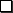  3 Bódiné Berényi Ágnes EU. ROM 44 0.09 % 5 Zábrácki László JOBBIK 10 003 20.6 % 7 Zsigár József ÚDP 70 0.14 % 9 Rapcsák Győző EP 57 0.12 % 10 Dankó Géza GáborSMS 310 0.64 % 11 Lakos Veronika SZOCIÁLDEMOKRATÁK 103 0.21 % 16 Zagyva Gabriella LMP 2 181 4.49 % 17 Orosz István GáborEGYÜTT 2014 287 0.59 % 18 Marján Péter GyörgyJESZ 111 0.23 % 19 Szentes János SZAVA 38 0.08 % 20 Székely Orsolya SEM 292 0.6 % 21 Kreisz Katalin ErzsébetÖP 191 0.39 % 23 Dr. Bakó Krisztina KatalinMSZP-EGYÜTT-DK-PM-MLP 11 379 23.44 %TelepülésSorszámCímÁtjelentkezettek és külképviseleti szavazatok számlálására kijelöltÁtjelentkezettek és településszintű lakosok szavazására kijelöltAlsónémedi001Fő út 73. (Régi Művelődési Ház)Alsónémedi002Dózsa György tér 1. (Könyvtár)Alsónémedi003Rákóczi utca 20. (Óvoda)Alsónémedi004Iskola utca 1. (Általános Iskola)Alsónémedi005Szent István tér 8. (Óvoda)Apaj001Fő tér 3. (Művelődési Ház)Áporka001Petőfi S.u. 68. (Közösségi Ház)Bugyi001Jókai utca 11. (Napköziotthonos Óvoda)Bugyi002Beleznay tér 2. (Bessenyei György Műv. Ház)Bugyi003Sport utca 1. (Napköziotthonos Óvoda)Bugyi004Teleki utca 37. (Napköziotthonos Konyha)Bugyi005Széchenyi tér 12. (Napköziotthonos Óvoda)Bugyi006Ürbőpuszta - Juhászföld (Cosinus Gamma Kft Iroda)Bugyi007Felsővány (Hunlandt Trade Kft. Iroda )Dabas001Szent János út 112. (Faluház)Dabas002Szent János út 112 (Faluház)Dabas003Madách Imre utca (Napsugár Óvoda)Dabas004Madách Imre utca (Napsugár Óvoda)Dabas005József Attila u. 107. (Szakiskola)Dabas006József Attila u. 107. (Szakiskola)Dabas007Szent István tér 1/b (Polgármesteri Hivatal)Dabas008Szent István tér 1/b (Polgármesteri Hivatal)Dabas009Szent István út 58 (Kossuth Művelődési Központ)Dabas010Kossuth Lajos út 7. (Halász Móricz Kúria)Dabas011Benedek Elek.u.2. (Mesevár Óvoda)Dabas012Benedek Elek u. 2. (Mesevár Óvoda)Dabas013Áchim u. 6. (Együtt Segítőszolgálat)Dabas014Áchim u. 6. (Együtt Segítőszolgálat)Dabas015Szőlő u. 2. (Gyóni Géza Általános Iskola)Dabas016Kinizsi utca (Művelődési Ház)Délegyháza001Szabadság tér 1-2. (Műv. Ház.)Délegyháza002Árpád u. 8. ( Polgármesteri Hiv.)Délegyháza003Árpád u. 53. (Hunyadi János Általános Iskola)Dömsöd001Kossuth L.u.58. (Dezső Lajos AMI)Dömsöd002Béke tér 2. (Petőfi Sándor Okt. és Műv. Központ)Dömsöd003Petőfi tér 5. (GYEJO)Dömsöd004Szabadság u. 92. (Nagyközségi Óvoda)Dömsöd005Béke tér 2. ( Petőfi S. OMK.)Dunaharaszti001Fő út 268. (Baktay Ervin Gimnázium volt kollégiumaDunaharaszti002Fő út 268. (Baktay Ervin Gimnázium volt kollégiumaDunaharaszti003Temető u. 24. (Mese Óvoda)Dunaharaszti004Temető u. 24. (Mese Óvoda)Dunaharaszti005Baktay tér 1. (Baktay Ervin Gimnázium)Dunaharaszti006Baktay tér 1. (Baktay Ervin Gimnázium)Dunaharaszti007Eötvös u. 52. (Kőrösi Csoma S. Ált. Isk.)Dunaharaszti008Eötvös u. 52. (Kőrösi Csoma S. Ált. Isk.)Dunaharaszti009Táncsics M. u. 2. (Művelődési Ház)Dunaharaszti010Rákóczi F. u. 28. (II. Rákóczi F. Ált. Isk.)Dunaharaszti011Rákóczi F. u. 28. (II. Rákóczi F. Ált. Isk.)Dunaharaszti012Rákóczi F. u. 28. (II. Rákóczi F. Ált. Isk.)Dunaharaszti013Knézich u. 21. (Hétszínvirág Óvoda)Dunaharaszti014Knézich u. 21. (Hétszínvirág Óvoda)Dunaharaszti015Andrássy Gy. u. 14. (Családsegítő Szolgálat)Dunaharaszti016Táncsics M. u. 2. (Művelődési Ház)Inárcs001Hunyadi u. 1/A. (Óvoda)Inárcs002Tűzoltó u. 3. (Szociális foglalkoztató)Inárcs003Bajcsy Zs. út 94. (Művelődési ház)Inárcs004Fekiács J. u. 4. (Iskola)Kakucs001Hősök tere 7. (Kakucsi Általános Iskola)Kakucs002Székesi út 3. (Kakucsi Kökörcsin Óvoda)Kakucs003Fő utca 156/D. (Orvosi Rendelő)Kiskunlacháza001Kossuth tér 1. (Polgármesteri Hivatal)Kiskunlacháza002Kossuth tér 1. (Polgármesteri Hivatal)Kiskunlacháza003Vörösmarty u. 12. (Vörösmarty Iskola)Kiskunlacháza004Kinizsi u. 1. (Petőfi Művelődési Központ)Kiskunlacháza005Szent Imre u. 58. (Szent Imre úti Iskola)Kiskunlacháza006Gárdonyi u. 1. (Gárdonyi úti Iskola)Kiskunlacháza007Rákóczi út 63. (Szakközép Iskola)Lórév001Dundity A. u. 43. (Közös.Hiv.Lórévi Ügyfélszolg.)Makád001Szabadság utca (Közös Hivatal Makádi KirendeltségÓcsa001Dózsa Gy. tér 1 (Óvoda)Ócsa002Damjanich u. 35. (Gimnázium Menza)Ócsa003Falu T. u. 44. (Falu Tamás Városi Könytár)Ócsa004Baross u. 14. (Óvoda)Ócsa005Bajcsy Zs. u. 52. (Új Iskola)Ócsa006Bajcsy-Zs.u.2. (Polgármesteri Hiv. Ügyfélszolg.)Ócsa007Falu T. u. 35. (Gimnázium)Ócsa008Felsőbabád, ebédlőÓcsa009Alsópakony, ebédlő Ócsa010Dózsa Gy. tér 1. II. (Óvoda)Ráckeve001Kossuth Lajos utca 9. (Könyvtár)Ráckeve002Kossuth Lajos utca 82-84. (Gimnázium)Ráckeve003Kossuth Lajos utca 51. (Művelődési Központ)Ráckeve004Gábor Áron utca 17. (Bölcsőde )Ráckeve005Bajcsy-Zsilinszky utca 66. (Tűzoltóság)Ráckeve006Iskola utca 48. (Iskola utcai Óvoda)Ráckeve007Vörösmarty utca 40. (Alszegi Óvoda)Ráckeve008Dömsödi út 67. (Újtelepi Óvoda)Szigetbecse001Makádi út 46-48. (Iskola)Taksony001Fő tér 1. (Fő téri óvoda épülete)Taksony002Iskola utca 3. (Iskola)Taksony003Széchenyi út 36. (Új orvosi rendelő)Taksony004Szent Anna tér 1/B. (Családsegítő Szolgálat)Taksony005Fő út 89. (Műv. Ház)Taksony006Szent Anna tér 1/A (Német Nemz. Óvoda)